Use this template to plan an overview or summary of the teaching, learning and assessment for Prep in the Australian Curriculum: HASS. For planning advice, refer to the Planning for teaching, learning and assessment document available on the Planning tab for each learning area at www.qcaa.qld.edu.au/p-10/aciq/version-9/learning-areas.How to use this template: Type information into the fields (yellow shading). When the plan is complete, delete the highlighted instructions (blue shading). To do so, select the instruction text, click the Home tab > Styles dropdown > Clear All/Clear Formatting > text will revert to Normal style and you can delete the text.Note: Insert/delete rows/columns, as required, to provide an overview of the teaching, learning and assessment sequence across the year level.Note: Adjust the table to reflect the number of units you will offer.Highlight the aspects of the achievement standard that will be assessed within each unit.Note: Adjust the table to reflect the number of units you will offer. Check or uncheck the columns as appropriate for each unit.Note: Adjust the table to reflect the number of units you will offer. Check or uncheck the columns as appropriate for each unit. © State of Queensland (QCAA) 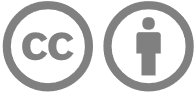 Licence: https://creativecommons.org/licenses/by/4.0 | Copyright notice: www.qcaa.qld.edu.au/copyright — lists the full terms and conditions, which specify certain exceptions to the licence. | Attribution (include the link): © State of Queensland (QCAA)  www.qcaa.qld.edu.au/copyright.Unless otherwise indicated material from the Australian Curriculum is © ACARA 2010–present, licensed under CC BY 4.0. For the latest information and additional terms of use, please check the Australian Curriculum website and its copyright notice. 
Curriculum and assessment planLevel descriptionContext and cohort considerations (if applicable) In Foundation, the focus is on "my personal world".Learning in HASS builds on the Early Years Learning Framework and each student’s prior learning and experiences. Students discuss and share personal observations and perspectives on their histories and special places, contributing to their sense of identity, connection and belonging. They continue to develop skills and processes for investigating their personal worlds, strengthening dispositions for learning such as curiosity and imagination, and resourcing their own learning through connecting with people and places.The Foundation curriculum focuses on developing students’ understanding of their personal worlds, including their personal and family histories, and the places they live in and belong to. Through inquiries into their family, familiar events and their own history, students examine evidence of the past and explore how the past is different from the present. They develop a deeper understanding about why some events are important in their own and others’ lives. Students explore the places they live in and belong to, and observe and describe them. They identify the reasons why places are important to people and how they can care for them. They recognise that First Nations Australians have a special connection to places and that their school is located on the local Country/Place.Inquiry questions provide a framework for developing students’ knowledge, understanding and skills. They allow for connections to be made within and across the HASS sub-strands or with other learning areas. The following inquiry questions are examples only and may be used or adapted to suit local contexts:Who am I, where do I live and who came before me?Why are some places and events special, and how do we know?Describe the context and cohort. Consider the following to make informed professional decisions during the planning process:relevant student data and information, e.g. achievement dataavailable resources, e.g. timetablingschool and sector priorities.Unit 1 — Unit 2 — Unit 3 — Unit 4 — Duration: Duration: Duration: Duration: Unit 1Unit 1Unit 2 Unit 2 Unit 3Unit 3Unit 4Unit 4Assessment — TimingAssessment — TimingAssessment — TimingAssessment — Timing AssessmentAchievement standardBy the end of Foundation, students identify significant people and events in their own lives, and how significant events are celebrated or commemorated. Students recognise the features of familiar places, why some places are special to people and the ways they can care for them.Students pose questions, and sort and record information from observations and provided sources. They share a perspective and draw conclusions. Students use sources and terms to share observations about places and the past.By the end of Foundation, students identify significant people and events in their own lives, and how significant events are celebrated or commemorated. Students recognise the features of familiar places, why some places are special to people and the ways they can care for them.Students pose questions, and sort and record information from observations and provided sources. They share a perspective and draw conclusions. Students use sources and terms to share observations about places and the past.By the end of Foundation, students identify significant people and events in their own lives, and how significant events are celebrated or commemorated. Students recognise the features of familiar places, why some places are special to people and the ways they can care for them.Students pose questions, and sort and record information from observations and provided sources. They share a perspective and draw conclusions. Students use sources and terms to share observations about places and the past.By the end of Foundation, students identify significant people and events in their own lives, and how significant events are celebrated or commemorated. Students recognise the features of familiar places, why some places are special to people and the ways they can care for them.Students pose questions, and sort and record information from observations and provided sources. They share a perspective and draw conclusions. Students use sources and terms to share observations about places and the past.By the end of Foundation, students identify significant people and events in their own lives, and how significant events are celebrated or commemorated. Students recognise the features of familiar places, why some places are special to people and the ways they can care for them.Students pose questions, and sort and record information from observations and provided sources. They share a perspective and draw conclusions. Students use sources and terms to share observations about places and the past.By the end of Foundation, students identify significant people and events in their own lives, and how significant events are celebrated or commemorated. Students recognise the features of familiar places, why some places are special to people and the ways they can care for them.Students pose questions, and sort and record information from observations and provided sources. They share a perspective and draw conclusions. Students use sources and terms to share observations about places and the past.By the end of Foundation, students identify significant people and events in their own lives, and how significant events are celebrated or commemorated. Students recognise the features of familiar places, why some places are special to people and the ways they can care for them.Students pose questions, and sort and record information from observations and provided sources. They share a perspective and draw conclusions. Students use sources and terms to share observations about places and the past.By the end of Foundation, students identify significant people and events in their own lives, and how significant events are celebrated or commemorated. Students recognise the features of familiar places, why some places are special to people and the ways they can care for them.Students pose questions, and sort and record information from observations and provided sources. They share a perspective and draw conclusions. Students use sources and terms to share observations about places and the past.ModerationContent descriptionsUnitsUnitsUnitsUnitsContent descriptionsUnitsUnitsUnitsUnitsKnowledge and understanding1234Skills1234History the people in their family, where they were born and raised, and how they are related to each other
AC9HSFK01Questioning and researching pose questions about familiar objects, people, places and events
AC9HSFS01the celebrations and commemorations of significant events shared with their families and others AC9HSFK02sort and record information including pictorial timelines and locations on pictorial maps or modelsAC9HSFS02Geographythe features of familiar places they belong to, why some places are special and how places can be looked afterAC9HSFK03Interpreting, analysing and evaluatingshare a perspective on information, such as stories about significant events and special places AC9HSFS03the importance of Country/Place to First Nations Australians and the Country/Place on which the school is located AC9HSFK04Concluding and decision-makingdraw conclusions in response to questionsAC9HSFS04Communicatingshare narratives and observations, using sources and terms about the past and placesAC9HSFS05General capabilitiesUnitsUnitsUnitsUnitsCross-curriculum prioritiesUnitsUnitsUnitsUnits12341234Critical and creative thinking Aboriginal and Torres Strait Islander histories and culturesDigital literacy Asia and Australia’s engagement with AsiaEthical understandingSustainabilityIntercultural understandingLiteracy NumeracyPersonal and social capability